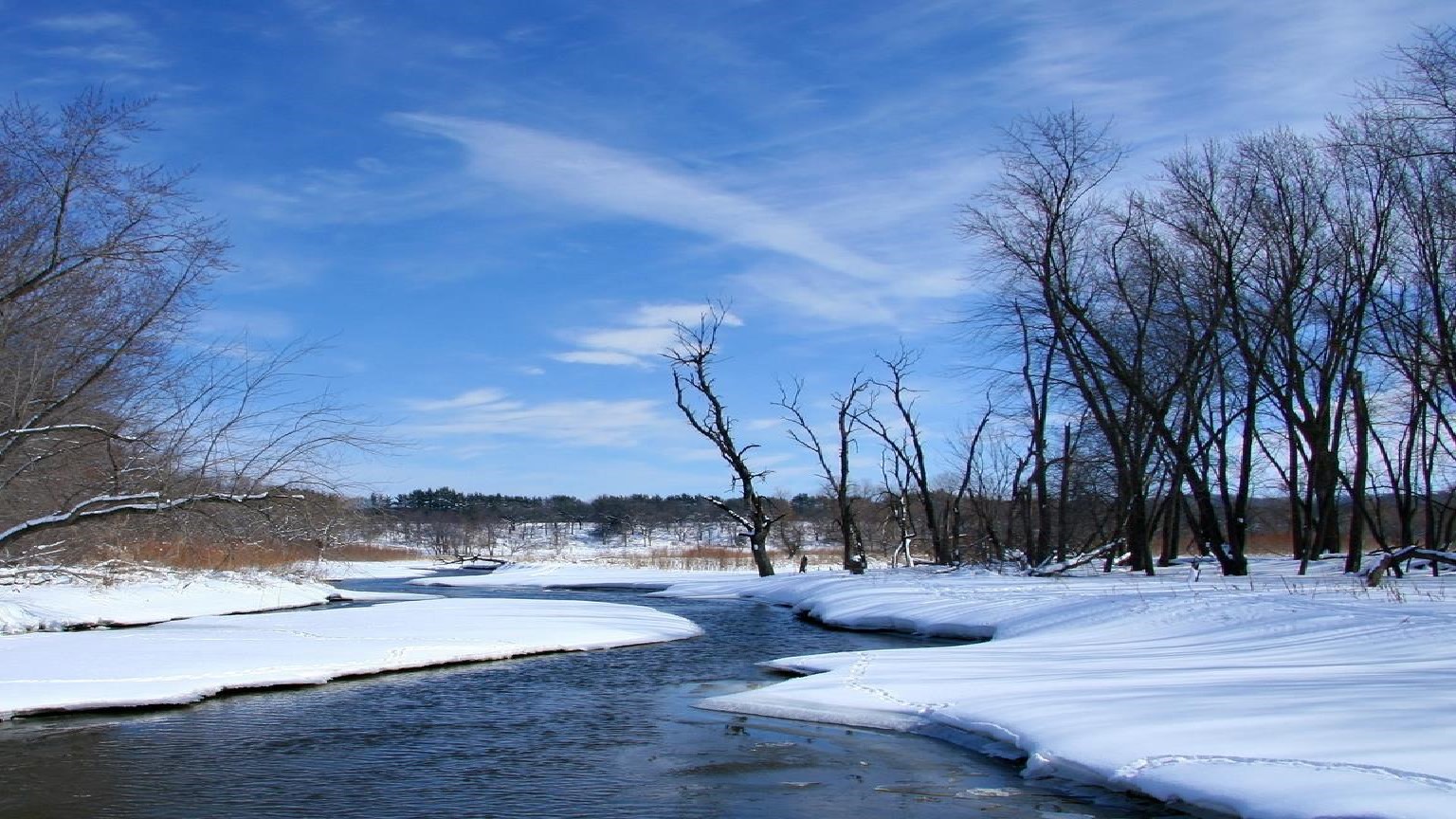 Признаки весны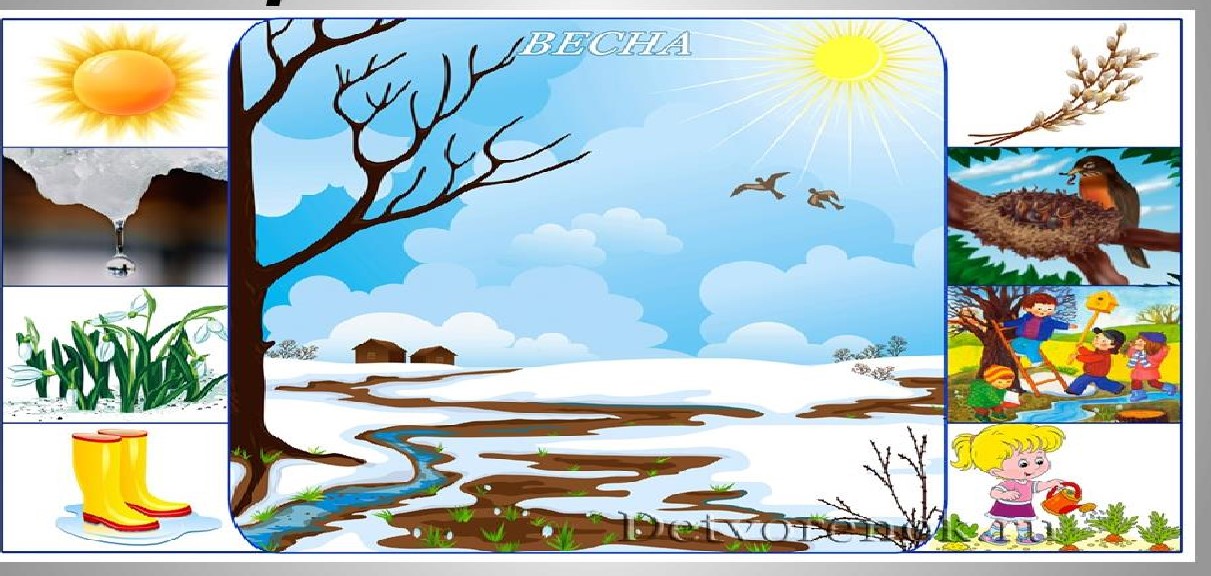 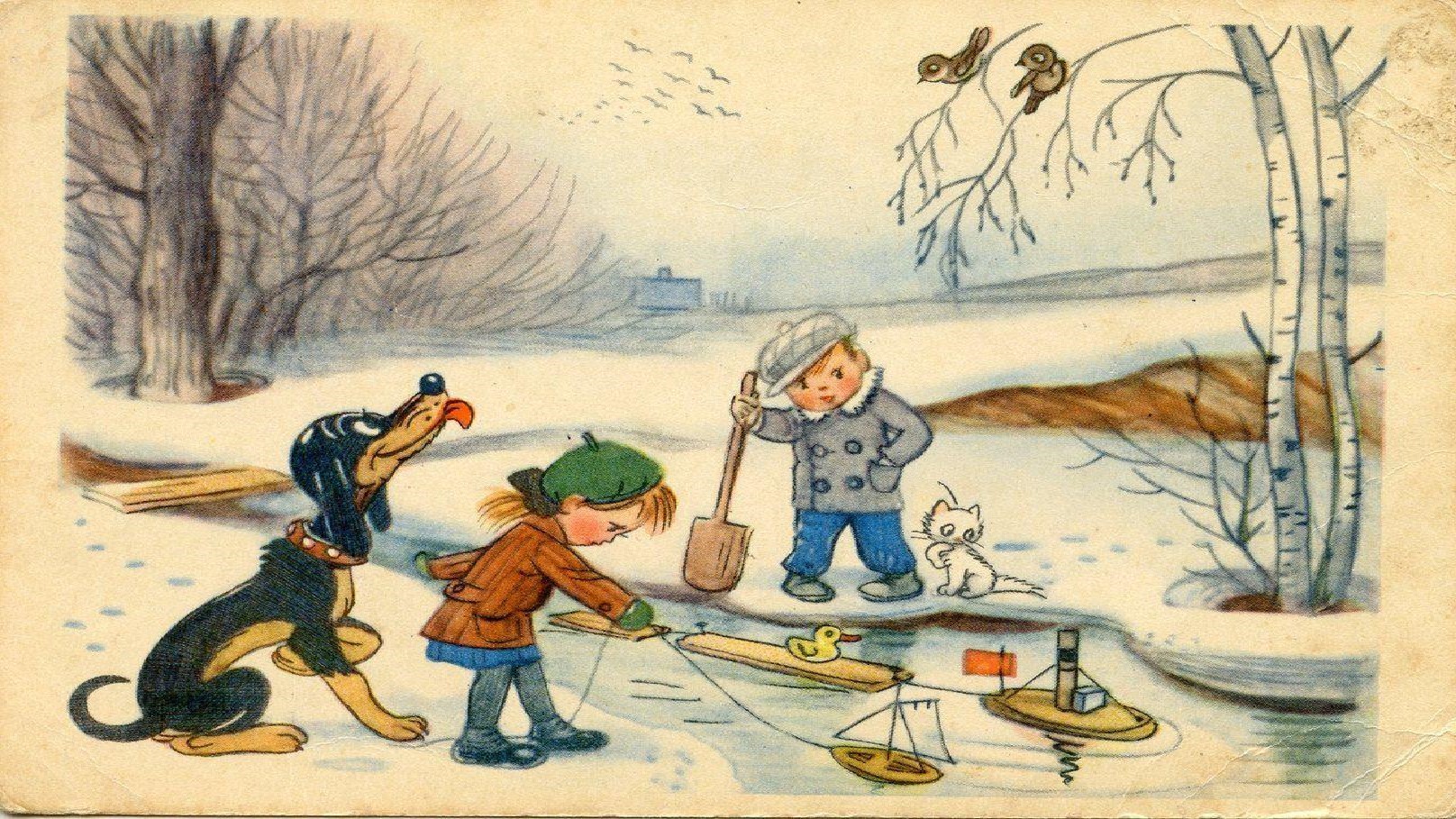 зднятия ДЕТЕЙ ВЕСНОЙ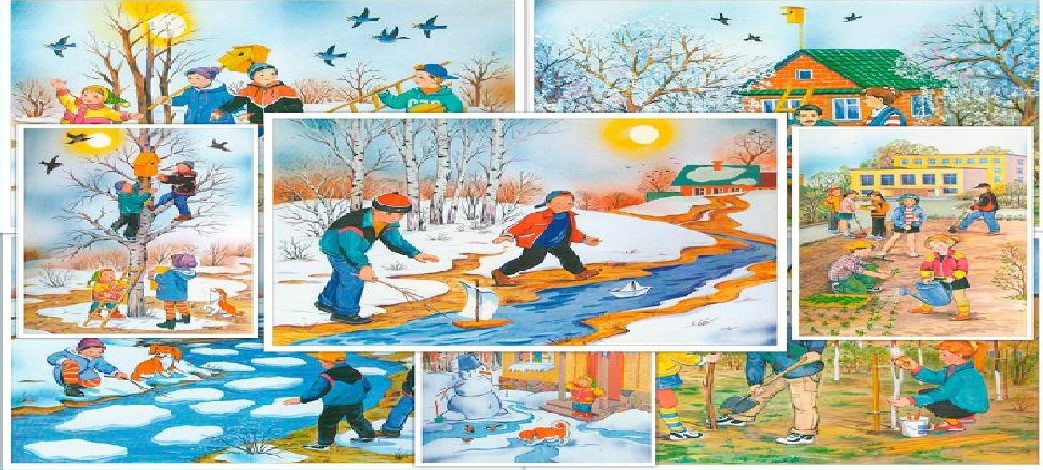 Весенние месяцы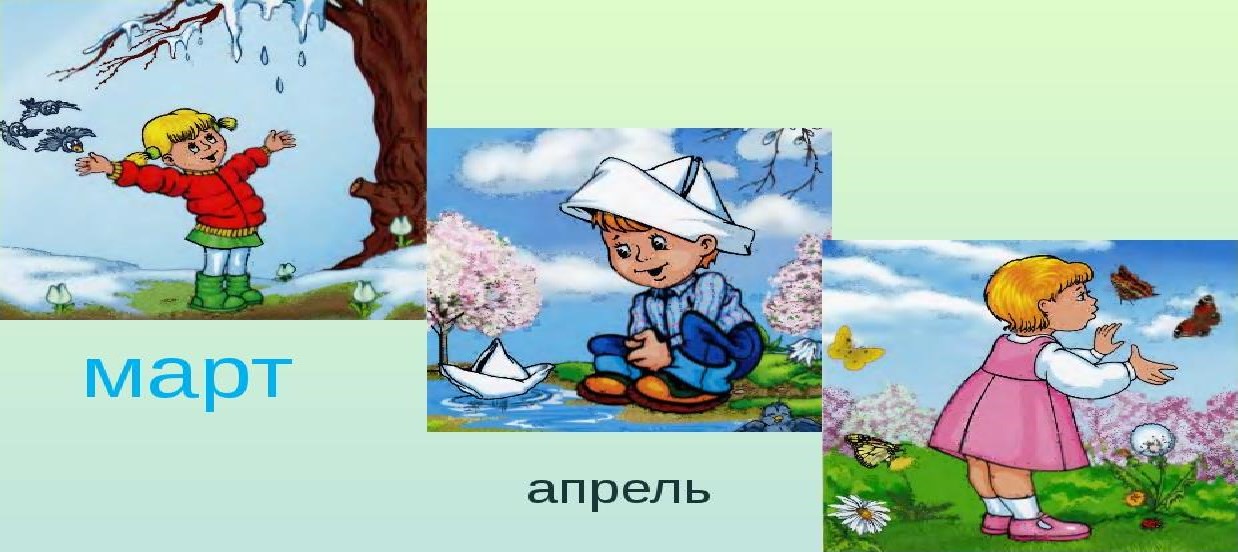 майМарт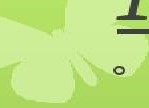 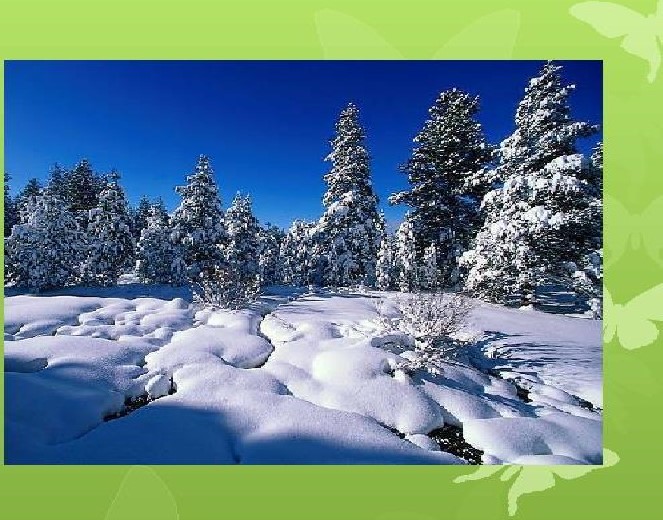 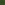 -первыи месяц.	Его называют «утром весны», «соанеч н иком». Солнце поДнимается «ьаие и светит ярче,	дни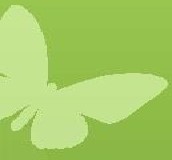 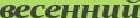 становятся Длиннее. Небо калсется синимСИНИмИ. В лесу на сугробах лелсатголубые тени от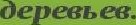 Апрель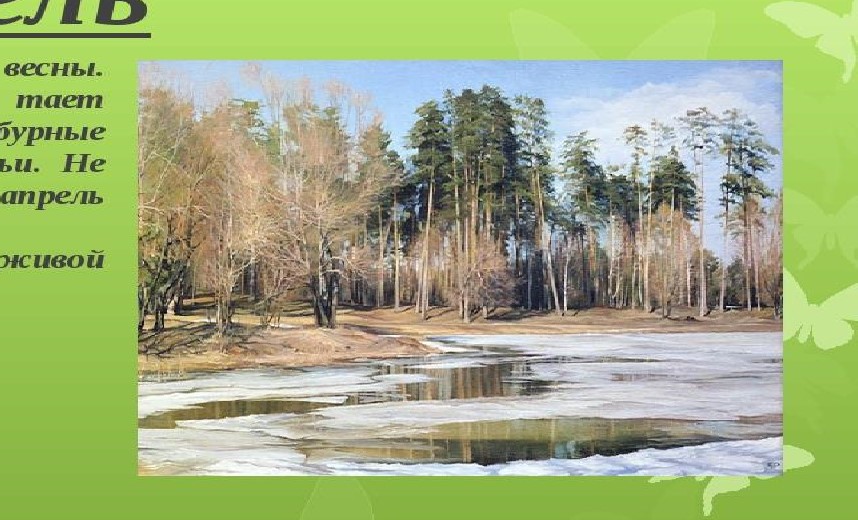 се—ина весны. ПовсюДу снег, бегут бурные звонкие ручьи. Не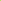 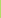 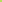 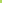 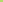 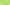 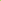 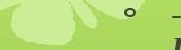 напрасно называют«меся цела лсивои воды».. Воздух оглашают песни соловьев, скворцов, зябликов.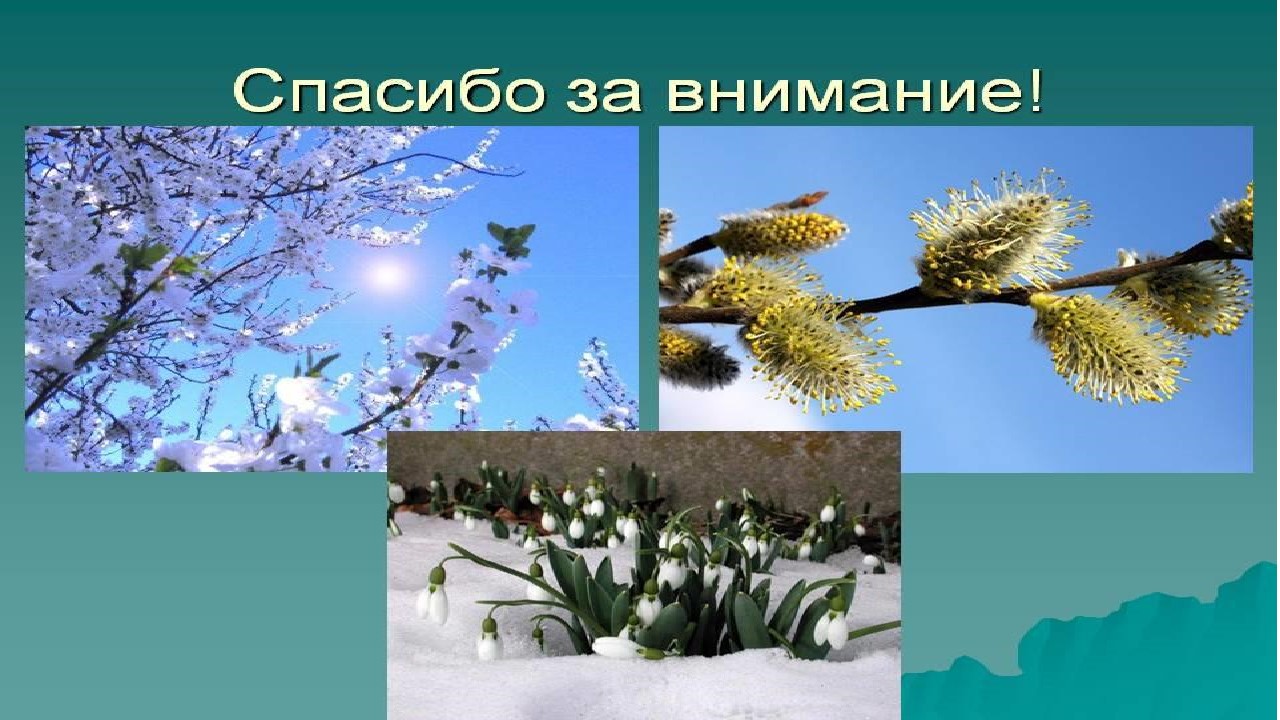 МайМай травень последний месяц весны. Все вокруг покрывается травой, цветами, деревья —.31.7 _зеленью. Цветут черемуха, ландыши,д.сирень, яблони 